C’est l’anniversaire d’une personne importante dans ma vie et je dois acheter un cadeau pour elle. J’ai épargné de l’argent et je peux dépenser 75$. Voici la une liste de toutes les choses dont j’ai besoin. La listeEstimationLe prixLa taxe13%Le totalune carte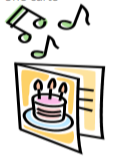 le papier d’emballage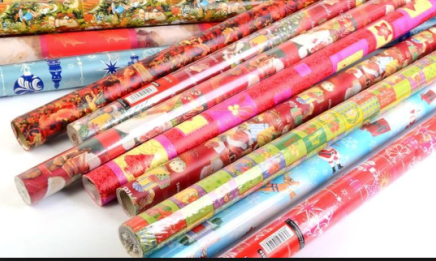 du ruban pour de gros noeuds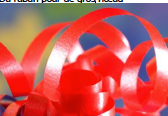 un bracelet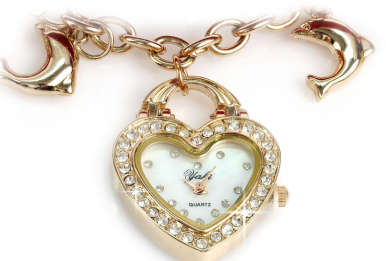 TotalTotalTotalTotal